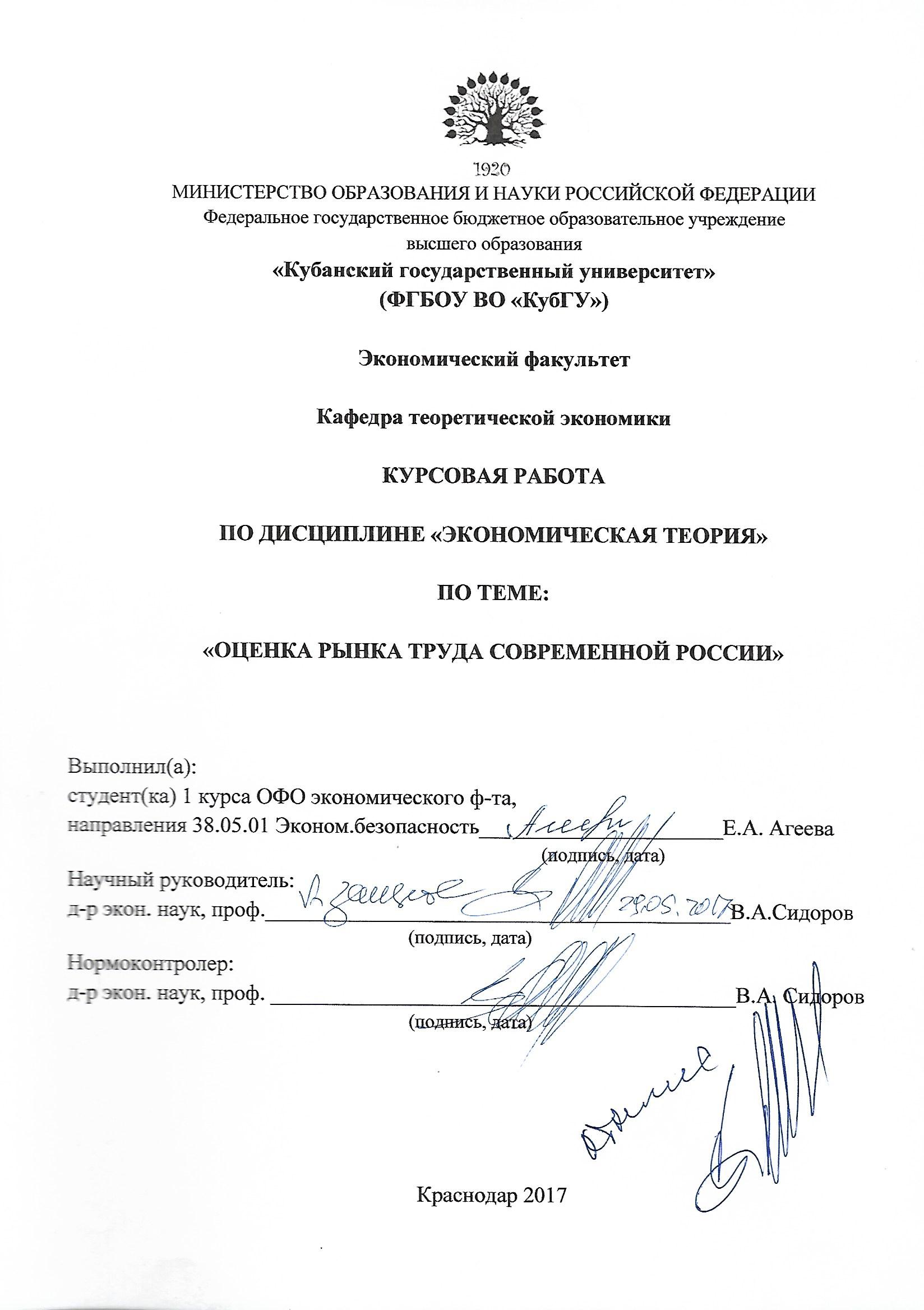 ВведениеАктуальность темы исследования заключается в том, что рынок труда занимает достаточно весомое место в системе экономических отношений. На этом рынке сталкиваются интересы трудоспособного населения и работодателей, которые представляют государственные, муниципальные, общественные и частные организации. Отношения, складывающиеся на рынке труда, между трудоспособным населением и работодателями имеют ярко выраженный социально-экономический характер. Существенным последствием, происходящих процессов на рынке труда, является безработица, очень негативное, но практически неизбежное явление общественной жизни, которое напрямую зависит от состояния экономики.Экономический кризис повлек за собой ряд негативных последствий во всём мире, в том числе и в России. К негативным последствиям, повлиявшим на рынок труда в России можно отнести: ухудшение спроса и предложения; сокращение спроса на товары и услуги; свёртывание производства соответствующих товаров и услуг; высокий уровень миграционных процессов; повышения уровня безработицы.Все эти проблемы, которые повлёк за собой экономический кризис отрицательно сказываются на состоянии рынка труда в стране, что подчёркивает актуальность выбранной темы исследования. Цель работы заключается в исследовании проблемы рынка труда, его особенностей в современной России.Для достижения поставленной цели предполагается постановка и решение следующих теоретический и практических задач: -проанализировать разработки теории рынка труда в экономической теории;-оценить рынок труда современной России;-проанализировать современное состояние рынка труда в России;-найти пути решения проблемы занятости и безработицы населения.Объектом исследования является сложившаяся ситуация в экономике России с выделением в её составе рынка труда. Предмет исследования – отношения складывающиеся по поводу занятости на рынке труда в современной России.Информационно-эмпирическую базу работы составили экономические статьи и журналы, монографии российских экономистов, данные официальной статистики, а также статистические таблицы МОТ.1 Теоретические аспекты занятости в рыночной экономикеХарактеристика рынка труда в классической политической экономииРынок труда на протяжение долгого времени исследовался и изучался многими учеными-экономистами, иначе говоря рынок труда прошёл долгий путь эволюционного развития и отличается многообразием концептуальных подходов. Впервые рынок труда был описан в работах известных политэкономов, таких как: У.Петти, А.Смит, Д.Риккардо. Именно в трудах этих учёный «рынок труда» берёт свои истоки.У.Петти – представитель английской классической политэкономии в своих работах рассмотрел труд как фактор производства. Так же он выделял следующие факторы производства: земля, квалификация работника, орудия и материалы. «Квалификация работника и средства его труда делают труд производительным, оказывая влияние на рынок труда» [12, с.70].Следовательно, по мнению У. Петти, главным фактором, влияющим в большей степени на рынок труда, является труд.Адам Смит – выдающийся английский экономист по праву считается создателем классической школы экономической теории, считал, что разделение труда – «это величайший прогресс в развитии производственной силы … и значительная доля искусства, умения и сообразительности» [12, с.71].В труде А. Смит «Исследование о природе и причинах богатства народов» (1776) описал пути увеличения национального продукта, принципы равновесия спроса и предложения. Именно он создал основы трудовой теории стоимости, при этом «поставив труд в центр экономики и своих исследований» [4, с.9].По мнению А. Смита, рынок – главные регуляторы экономики. То есть спрос и предложение на рынке труда равнозначны, сбалансированы, а, следовательно, обеспечена полная занятость населения. Также Адам Смит выделял не маловажный фактор, влияющий на рынок труда – это господствующее законодательство. Изданные законы в Англии о передвижении труда способствовали снижению уровня безработицы, приводили её показатель к минимуму. Согласно закону: высвободившийся работник не имел права перемещаться по стране. По словам Смита налоговая политика оказывает значительное влияние на колебания спроса на труд. «Когда прямые налоги растут быстрее, чем заработная плата работника, то это приводит непосредственно к значительному уменьшению спроса на труд» [12, с.72]. По мнению Смита, если все выплаты налогов переложить на высшие классы, которые имеют высокий достаток, то положение рынка труда непосредственно улучшиться. Но с другой стороны, если полностью снять налоги или уменьшить их выплату с работников, то повысится их заработная плата, в следствии чего уменьшится спрос на рабочую силу, что значительно несёт негативные последствия. А в этой ситуации неизбежно повышение уровня безработицы: налог должен во всех случаях вести к повышению заработной платы рабочих или к уменьшению спроса на них. Таким образом, грамотная налоговая политика освободит работников «от некоторых наиболее отяготительных налогов, от налогов, какими обложены предметы необходимости или промышленное сырье. Бедный труженик получит таким образом возможность жить лучше, работать дешевле и посылать свои изделия на рынок по более дешёвой цене. Дешевизна его изделий увеличивает спрос на них, а, следовательно, на труд тех, кто проводит их. Такое увеличение спроса на труд улучшит условия жизни трудящихся бедняков» [12, с.72].Можно сделать вывод, что политика вмешательства государства в сферу свободной конкуренции влечёт за собой негативные последствия.Что касается заработной платы, то А.Смит рассматривал непосредственную связь заработной платы с выполняемой работником работы, он утверждал, что заработная плата изменяется в зависимости от лёгкости или трудности труда.То есть, по мнению Адам Смит, уровень заработной платы зависит от сложности выполнения работы и условий.В общем, классики утверждали, что «полная занятость является нормой рыночной экономики, а наилучшей экономической политикой – политика невмешательства государства в экономическую жизнь» [4, с.9].Таким образом, факторами макроэкономики, которые выделяли У.Петти и А.Смит являются как экономические (налоговая политика), так и социальные (уровень социальной обеспеченности), административно-правовые (развитие законодательной базы).Последователем Смита стал Д.Рикардо, которой также исследовал рынок труда и оставил свои не менее значимые труды. В своем труде «Начала политической экономии и налогового обложения» Рикардо утверждал, что прибыль есть результат неоплаченного труда рабочего. Рикардо часто использовал в своих трудах понятие «естественная цена труда», которое обозначает минимальную заработную плату, требующуюся работнику для нормальной жизни Рикардо утверждал, что «При естественном движении общества заработная плата имеет тенденцию к падению, поскольку она регулируется предложением и спросом, потому, что приток рабочих будет постоянно возрастать в одной и той же степени, когда спрос на них будет увеличиваться медленнее» [12, с.74].Следовательно, при увеличении населения предложение на труд превышает спрос на него, а значит заработная плата работников будет падать. И наоборот. Так же он утверждал, что повышение жизненного уровня рабочих окажет негативное влияние на заработную плату, так как ускорится прирост населении, а, следовательно, заработная плата на труд уменьшится. Пока предложение рабочей силы будет намного выше, чем спрос на неё, то заработная плата на труд соответственно будет падать и неизбежно будет ниже «естественной цены» труда. Таким образом, по мнению Рикардо, уровень заработной платы должен приближаться к прожиточному минимуму, чтобы обеспечить работника хотя бы необходимыми благами для физического существования рабочего и его семьи.Итак, в своих работах Рикардо утверждал, что заработная плата зависит от движения народа «При естественном движении общества заработная плата имеет тенденцию к падению, поскольку она регулируется предложением и спросом, потому, что приток рабочих будет постоянно возрастать в одной и той же степени, когда спрос на них будет увеличиваться медленнее» [12, с.75].На рынок труда также влияет применение машин и оборудования. По словам Д.Рикардо после того как были изобретены машины и оборудование увеличился чистый продукт страны, в следствии чего уменьшился валовой продукт в стране. Также он утверждал, что с применением машин и оборудования улучшится положение всех классов (земледельцев, фабрикантов, рабочих), так как с применением техники, их работа значительно станет легче, потому что часть работы будут выполнять машины и оборудование. Таким образом, Д. Рикардо выделял особую роль машин и инструментов в развитии трудовой деятельности. Итак, проанализировав труды представителей классической политэкономии (таких как У. Петти, А. Смит, Д. Рикардо) можно сделать вывод о том, что в работах вышеупомянутых авторов ведущими факторами, влияющими на рынок труда, являются такие макроэкономические факторы как демографические, экономические, организационно-технические и административно-правовые факторы. Общие принципы рынка трудаРынок труда представляет собой механизм, который формируется под влиянием множества экономических и социальных факторов. Рабочая сила существует в любом обществе, независимо от его исторической формы, но рабочая сила как товар – это категория, присущая лишь рыночной экономике. Современники трактуют понимание рынка труда и рабочую силу по-разному, например, Золин И.Е. считает «что рабочая сила выступает как товар при следующих условиях: во-первых, если ее владелец лично свободен, во-вторых, если он лишен средств производства и, в-третьих, не имеет средств к существованию» [8, с.3].На рынке труда возникают отношения обмена между продавцом рабочей силы, и покупателем, владеющими средствами производства. Отношения, возникающие между субъектами рынка, подчиняются закону спроса и предложения.В результате взаимосвязи спроса и предложения, влияния их друг на друга устанавливается величина заработной платы, уровень занятости населения, структура безработицы. «Спрос на рабочую силу определяется потребностями работодателей в найме определенного количества работников необходимой квалификации для производства товаров и услуг» [10, с.90]. И он зависит от: налоговой политики, технического уровня производства, инвестиций, вкладываемых в производство.Предложение на рынке труда есть предложение ресурсов труда работников в стране при всех возможных ценах на труд. Предложение на рынке труда зависит от: уровня заработной платы, демографической ситуации в стране, миграции трудоспособного населения.Главной особенностью национального рынка является невозможность достижения полной занятости населения. Таким образом, для развития национальной экономики необходимо наличие незадействованных или еще не освоенных ресурсов, к числу которых относятся трудовые ресурсы.  Следовательно, наличие свободных трудовых ресурсов, не задействованных в экономике, позволяет экономике развиваться. Так как при полной занятости населения развитие либо полностью прекращается, либо значительно замедляется.Закон спроса опирается на принцип: чем выше заработная плата на рабочую силу, тем меньше на нее спрос у работодателей. Закон предложения опирается на принцип: чем выше оплата товара «рабочая сила», тем больше продавцов рабочей силы готовы заняться данным видом труда. Спрос на рабочую силу в условиях свободной конкуренции формируется под влиянием двух основных показателей: реальной заработной платы и стоимости предельного продукта труда (продукта труда, произведенного последним нанятым работником). Предложение труда прямо зависит от уровня оплаты труда: чем выше зарплата, тем выше уровень предложения рабочей силы. Чтобы определить размер заработную плату, при котором работники готовы выполнять данную работу, следует построить две кривые «спрос» и «предложение», точка их пересечения и будет является равновесной ценой труда и определенным уровнем занятость населения. Если уровень заработной платы из-за каких-либо обстоятельств повышается, то и величина предложения на труд возрастет, так как на рынке труда появится дополнительное число лиц, ранее не желающие выполнять работу за меньшую заработную плату. Однако спрос на труд сократится, поскольку работодателям будет невыгодно нанимать рабочую силу из-за ее дороговизны. Предложение рабочей силы превысит спрос на нее, что приведет к росту безработицы. Но если уровень заработной платы опустится, для работодателей станет выгодно нанимать дополнительных работников, а значит увеличится спрос на труд. Но предложение труда сократится за счет тех работников, которых не устраивает уровень заработной платы. В результате на рынке труда спрос превысит предложение, и возникнет дефицит рабочей силы. «Вопросы регулирования рынка труда в экономической системе, основанной на законах рыночной экономики, на любом из этапов ее функционирования являются определяющими для обеспечения макроэкономического равновесия» [10, с.92].Рынок труда зачастую определяет социальное положение населения той или иной страны. С экономической точки зрения: труд – важнейший производственный ресурс. В соответствии с этим Коржова Д.А. в своей статье «Особенности формирования рынка труда» выделяет следующие функции рынка труда:Социальна функция заключается в обеспечение работникам заработной платы, которой будет хватать на нормальную жизнь самого работника и его семьи, а также обеспечит уровень воспроизводства производительных способностей работника.Для выявления оптимального варианта стоимости рабочей силы и для продавца, и для покупателя следует определить прожиточный минимум. Но нельзя забывать то, что минимальный уровень заработной платы так же должен определяться с учетом квалификации работника, сложности труда, природно-климатических условий различных регионов страны. Минимальная заработная плата является одним из основных регуляторов возмещения общественно необходимых затрат, гарантирующих нормальное воспроизводство рабочей силы. Целенаправленное занижение минимальной заработной платы влечёт за собой уменьшение трудовой активности, а, следовательно, препятствует нормальному развитию рынка труда.Экономическая функция рынка труда состоит в рациональном вовлечении, размещении, регулировании и использовании труда, что обеспечивает нормальное функционирование рынка труда. Размещающая функция представляет собой размещение рабочей силы в соответствии со спросом на него. Данная функция предполагает, что организация и функционирование рынка труда должны служить рациональному размещению рабочей силы по отдельным предприятиям, отраслям и регионам. Процесс эффективности экономики зависит от того, насколько оптимально размещена рабочая сила. В основном данная функция проявляется на региональном и макрорегиональном уровнях. Рынок труда выполняет также стимулирующую функцию, которая способствует «толчком» для работников, так как развивается конкуренция между участниками рынка, а также к повышению квалификации и перемены профессии, которая будет востребована на рынке труда.Итак, главным законом, определяющим уровень рынка труд, является закон спроса и предложения. Благодаря этому закону можно определить состояние рынка труда, который определяет социальное положение населения той или иной страны, уровень жизни населения, коэффициент безработицы.Особенности рынка трудаРынок труда будучи составной частью ресурсного рынка имеет специфические особенности, присущие только рынку труда. Федоров В.Н. в своей статье «Рынок труда и его особенности» выделает следующие особенности:Товар. Товаром на рынке труда является труд. Труд – это довольно специфический товар, продаваемый и покупаемый на данном рынке. Труд не отделим от работника, так как труд есть функция самого работника, затрата его физической и умственной энергии в процессе производства товаров и услуг. Следовательно, на рынке труда, труд не может продаваться сам по себе, поэтому можно сделать вывод, что продается не труд, а услуги труда. Купля-продажа услуг труда проявляется в форме найма работника на работу на определенных условиях, учитывающих продолжительность рабочего дня, выплачиваемую заработную плату за определенное количество выполненной работы, должностные обязанности и выходные дни. Ценообразование на рынке труда так же отличается от ценообразования на других рынках. Это определенная особенность рынка труда, которая даже разнится в разных странах. Например, в российской практике большее распространение получила ежемесячная заработная плата, так же присутствует и повременная, но она не является часто используемой в практике. Влияние государственных мер. В отличии от других рынков только на рынок труда влияют государственные меры, следовательно, это является ещё одной отличительной чертой рынка труда. Государства на рынок труда влияет посредством административных и экономических мер, а именно: посредством налогов и субсидий.Также особенностью рынка труда является влияние вне конкурентных факторов. Например, в настоящее время большое распространение имеет дискриминация работников по различным признакам (по полу, возрасту, национальности).  Влияние институтов. Ещё одной существенной особенностью является влияние институтов – «правил и структур (организаций), влияющих на поведение людей» [23, c.128]. Как и в любой другой сфере общества на рынке труда выделяют формальные и неформальные институты. К формальным институтам рынка труда относятся: трудовое законодательство, государственные структуры, отвечающие за исполнение законов в сфере трудовых отношений. К неформальным в свою очередь относятся такие институты как: сложившиеся обычаи, традиции, нравы, предубеждения, оказывающие огромное влияние на поведение людей на рынке труда.Перечисленные особенности рынка труда можно также дополнить особенностями современного рынка труда, которые непосредственным образом появились в следствие экономических и социальных проблем. Третьякова Л.А. утверждает, что мировой экономически кризис повлёк за собой ряд негативных последствий и в первую очередь кризис затронул экономическую сферу и негативно отразился на рынке труда, повлёк за собой такую проблему безработицы, обусловленной не востребованностью рабочей силы. Вследствие чего Третьякова выделяет последствия мирового экономического кризиса, прямым образом сказывающееся на рынке труда: «Стабильно развивающийся рынок труда определяет базовые трудовые ценности, которые в кризисных условиях девальвируются, превращая труд непосредственно из основы образа жизни в средство выживания» [20, с.27]. Таким образом, по моему мнению, современный рынок труда характеризуется рядом особенностей, которые повлек за собой мировой кризис. Особенностями современного рынка труда является: - высокая миграция - демографический кризис - переизбыток определённых специальностей, влечёт за собой их не востребованность на рынке труда, что обеспечивает безработицу в стране. Во-первых, высокая миграция, которая присутствует в ряде стран современного мира, в том числе и в России, в следствие чего страдает большое количество трудоспособного населения страны, так как миграция представляет собой дешёвую рабочую силу, а значит количество свободных рабочих мест занимают мигранты, тем самым коренные жители той или иной страны остаются в проигрышном состоянии из-за нехватки рабочих мест. Во-вторых, демографический кризис. Очевидно, что кризис рынка труда в Российской Федерации в большей степени обусловлен демографической ситуацией, характеризующейся преобладанием процессов депопуляции. «Причем депопуляция в России отличается от сходного явления в развитых европейских странах не столько низким уровнем рождаемости, сколько не имеющим в Европе аналогов уровнем смертности и низкой продолжительностью жизни» [20, с.30].В-третьих, на сегодняшний день особенностью рынка труда является переизбыток определенных специальностей, а именно управленческих. Это объясняется престижностью данной специальности. В следствии чего малое количество людей, стремятся получать другие профессии, преимущественно рабочие. Переизбыток одинаковых профессий приводит к перенасыщенности ими рынка труда, вследствие чего возникает безработица. Сегодня на рынке труда востребованы рабочие профессии, такие как: строители, механизаторы, электрики, монтажники, газоэлектросварщики, а также: врачи, инженеры, агрономы, педагоги. Для проблемы, государство реализует множество программ для улучшения рынка труда. Например, среди программ активной политики занятости, реализуемых службой занятости, одной из основных программ является профессиональная ориентация молодежи на выбор востребованных на рынке труда профессий. 2 Современное состояние и перспективы рынка труда России 2.1. Анализ современного состояния рынка трудаМировой финансово-экономический кризис непосредственно влияет на рынок труда как развитых стран, так и развивающихся стран. Прежде всего это коснулось уровня динамики безработицы, его можно заметить на рис.2.1Рис.2.1 – Уровень динамики безработицы по методике МОТ,%.Если рассмотреть график, то можно заметить, что пик безработицы в России пришёлся на 2009 г, в дальнейшем можем пронаблюдать тенденцию к снижению безработицы. Что касается других стран, входящих в ОЭСР, то их уровень безработицы незначительно снизился. «Динамика показателя безработицы в период кризиса как в России, так и в странах ОЭСР, судя по статистическим данным ОЭСР, в определенной мере формировалась под влиянием динамики ВВП» [21, с.4]. Рассмотрим на рис 2.2 и 2.3.Рис.2.2 – Взаимосвязь показателей ВВП и безработицы в РоссииРис.2.3 – Взаимосвязь показателей ВВП и безработицы в ОЭСРЕсли рассмотреть график, то снижение ВВП в 2009 г, по сравнению с 2008 г, сопровождалось ростом безработицы как в России, так и в целом по группе стран ОЭСР. Но в последующие годы связь этих показателей становится менее очевидной и, более того, разнонаправленной. В странах ОЭСР максимальный уровень безработицы был достигнут в 2010 г. С ростом объемов ВВП. Но в последующие годы уровень безработицы в этой группе стран сократился. В Российской Федерации показатель безработицы снижался, начиная с 2010 г, 2012 г. % безработицы постепенно увеличивается, вместе с объемами роста ВВП. «Наблюдаемая взаимосвязь динамики показателей безработицы и ВВП в Российской Федерации и странах ОЭСР позволяет предположить, что в силу действия ряда объективных факторов (более низкий уровень производительности труда, избыточная и теневая занятости и др.) занятость населения России менее подвержена влиянию экономических кризисов, чем в экономически развитых странах» [21, с.5].Теперь стоит обратить внимание на статистические данные лидирующих стран мира и проанализировать их модели рынка. Для анализа рынка труда возьмём следующие страны: Япония, США и Франция.В различных странах мира проводится своя национальная политика занятости сложность выделения особенного фактора, который помог бы определить национальную модель рынка труда. В основном национальная модель рынка труда складывается из нескольких факторов «из комбинирования и преобладания той или иной системы и уровня подготовки и переподготовки работников, роста их квалификации, заполняемости вакантных мест и способов регулирования трудовых отношений и отношений с начальством» [17].Что касается статистических данных рынка труда Японии, то на 2016 г. Доля ВВП Японии в мире составила 6,3%. По этому показателю Япония заняла 3 место в мире. ВВП на душу населения в Японии согласно 2016 г. Равен 34871 долларов, что занимает 24 место. Уровень безработица Японии с 2016 г. Составил 3,3%.Если сравнить ВВП Японии с США, то ВВП был меньше, чем ВВП США (18558 млрд. долл.) в 4.2 раза. ВВП на душу населения в Японии (34871 долл.) был меньше, чем ВВП на душу населения в США (57220 долл.) на 64%.Итак, проанализируем Японскую модель рынка труда. Как известно на протяжении многих лет экономика Японии является самой эффективной в мире, уровень безработицы в этой стране минимальный. Основой рынка труда Японии является система трудовых отношений, который основывается на принципе «пожизненного найма», который основывается на гарантировании занятости работника на предприятии до 55 – 60 лет. В Японской системе социальные гарантии, выплаты, их размеры, а также размеры заработной платы напрямую зависят от количества проработанных лет сотрудником. Что касается карьерной лестницы, то в Японии всё строго по плану, то есть работники долго проходят повышение квалификации в специализированных производственных службах, изучают новые аспекты своей профессии, после чего передвигаются по карьерной лестнице. Но и в этой стране наблюдался пик безработицы, который пришёлся на 2009 г, безработица в этом году составляла 3,8%. Но в каждой стране пытаются понизить уровень безработицы и Министерство труда Японии так же разработало и осуществило комплекс мер, которые смогли стабилизировать рынок труда, ведь в 2016 г, как выше было упомянуто, уровень безработицы снизился до 3,3%. Комплекс мер включал в себя предоставление дотаций, которые помогли бы удержать работников на их рабочих местах, особенно в условиях циклического колебания спроса на рабочую силу; оказание помощи в трудоустройстве выпускников учебных заведений; совершенствование программ по поддержанию и повышению уровня занятости инвалидов, молодежи и других; поддержание частных и государственных агентств и структур по обеспечению занятости.Что касается США, то ВВП на душу населения в 2016 г. Составило 57220 долл. В то время как уровень безработицы в этой стране составил 4,6%.Рассмотрим Американскую модель рынка труда. Согласно статистическим данным на 2016 г. Уровень безработицы США выше уровня безработицы Японии, это обуславливается жестким отношением к работникам. Работники могут быть с легкостью уволены, если потребуется сократить рабочие места на производстве. Но, однако, длительность рабочего времени в Американской модели рынка труда не фиксировано. «Главная задача государства в регулировании рынка труда, так это не допустить развития безработицы до уровня, который бы угрожал бы социальными потрясениями для общества страны» [17]. В последние время особое внимание в Америке уделяется уровню образования, а также профессиональной подготовке и переподготовки кадров. Также, как и в других странах в США существует несколько основных направлений, на которые ориентируется политика государства в вопросах рынка труда социальное страхование безработицы; программы, которые помогут в подготовке и переподготовке рабочей силы; сильное содействие найму рабочей силы и, конечно же, стимулирование и развитие роста занятости населения.Рассмотрим статистические данные Франции в 2016 г.: ВВП на душу населения в этой стране составляет 25800 долл., а уровень безработицы страны 9,5%.Что касается Французской модели рынка труда, то наиболее распространен наём рабочих на фиксированный срок, а также упрощена система увольнения и приём рабочих на неполный рабочий день. Неполная занятость во Франции означает, что продолжительность рабочего дня на 25% меньше официальной продолжительности рабочей недели. В основном женщины и молодежь практикуют неполный рабочий день, в сферах торговли и услуг. Сокращение рабочего времени является самым приоритетным направлением политики данной страны. И правительство этой страны сейчас нацелено на сокращение рабочей недели до 35 часов в законодательном порядке, что, по их мнению, окажет огромное воздействие на сокращение уровня безработицы в стране. А способ регулирования безработицы в этой стране «максимально-гибкого рынка труда, который в достаточной мере сможет стабилизировать и быстро реагировать на изменение структуры рынка» [17].Таблица 2.1Сводная таблица показателей разных стран по ВВП на душу населения и по уровню безработицы в 2016 году.Согласно приведенным данным подведём итог. Как видно из диаграммы США находится в более благоприятном положении относительно других стран, так как и ВВП на душу населения и уровень безработицы находится в пределах нормы. Также и рынок труда Японии находится не в менее выгодном положении, уровень безработицы самый минимальный благодаря принципу «пожизненного найма» и внимательному отношению ко всем работникам, самое худшее положение среди сравниваемых стран у Франции, уровень безработицы пугающий, это обуславливается высокой миграцией в последние годы.   2.2. Оценка рынка труда в РоссииПроанализировав рынки труда в разных высокоразвитых экономических странах, следует обратить внимание и на рынок труда в России.Чтобы оценить состояние современного положения рынка труда в России, следует обратиться к следующим критериям: 1. Работодатель производит оценку по наличию, доступности, а также цене на трудовые ресурсы, которые отвечают его производственным потребностям;2. Население, занимающееся поиском работы и работники, оценивают рынок труда по наличию вакансий по их специальности и отвечающих их запросам в отношении заработной платы и карьерного роста;3. В свою очередь государство обращает внимание на уровень безработицы и занятость населения и по ним определяет состояние рынка труда в России. Также на состояние рынка труда в России влияет множество факторов, происходящих не только в стране, но и во всем мире. Вследствие этого Министерства труда Российской Федерации разрабатывает множество программ для предотвращения безработицы, но реализовать их в реальной жизни бывает зачастую тяжело. К факторам, влияющим на рынок труда в России можно отнести:- геополитическое положение России в мире, которое в настоящий момент осложнилось из-за ситуации на Украине, а также из-за санкций со стороны США и стран Европы в отношении России;- сложные экономические последствия, связанные с падение курса рубля;- а также резкое снижение мировых цен на нефть.Занятость населения в РФ формируют по следующим основным факторам: - разработку прогнозов состояния рынка труда;- разработку целевых программ содействия занятости;- создание и сохранение рабочих мест;- составление генеральных схем их развитие.Существуют 2 этапа определения занятости населения:1. Определение численности трудовых ресурсов и экономически активного населения, далее характеристика структуры предложения (пол, возраст, квалификация и т.д.).2. Оценка ожидаемого спроса на рабочую силу. При этом анализируется и подсчитывается баланс рабочих мест, в котором отражается их наличие к началу периода, ввод новых рабочих мест, а также их выбытие в связи с износом оборудования и по экономическим причинам. В итоге разность между предложением и спросом на рабочую силу характеризует численность безработных.Для повышения качества состояния рынка труда разрабатываются балансы трудовых ресурсов. «В ресурсной части отражается наличие трудовых ресурсов и источники формирования, а в распределительной – проводится структура занятости по отраслям, выделяется экономически активное население и неактивное население, его структура: учащиеся, военнослужащие, не занятые экономической деятельностью и учебой» [15].Для состояния современного рынка труда в России характерны следующие процессы: сокращение численности экономически активного населения, а также число занятости в условиях депопуляции.    Проанализировав ситуацию за последние годы можно отметить следующее: - Согласно подсчётам, МОТ: численность безработных в последние годы   находиться в стабильном состоянии на уровне 4 – 4,1 млн. человек, что в свою очередь составляет примерно 5,7% от численности экономически активного населения (рис.2.5). Так же при отсутствии экономических кризисов, безработица будет держаться и в бедующем в пределах нормы.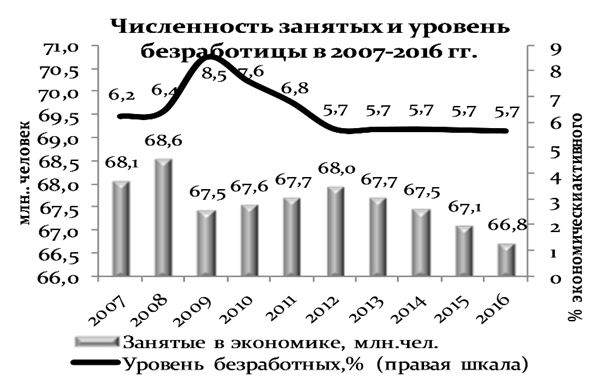 Рис.2.5 – численность занятых и уровень безработицы в 2007-2016гг.- как видно по рис. 2.6. преобладает численность людей трудоспособного возраста, пик пришёлся на 2009 г., сейчас прослеживается незначительное понижение уровня населения трудоспособного возраста, но напротив, возрастает численность населения не трудоспособного возраста, что, несомненно, отрицательным образом влияет на рынок труда и в целом экономику страны;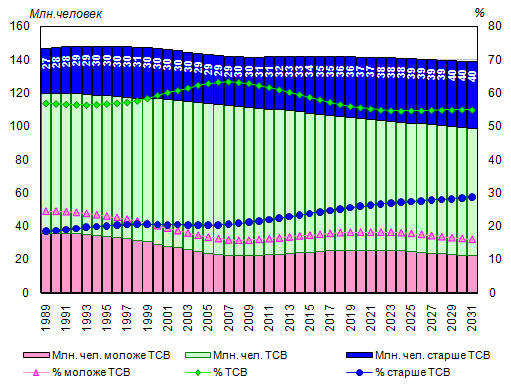 Рис. 2.6 –  Распределение населения России по основным возрастным группам, 1989-2031 годы, миллионов человек и % от общей численности населения- размер среднемесячной номинальной заработной платы работников организаций можно рассмотреть на рис. 2.7 и проследить тенденцию роста этого показателя в Российской Федерации на протяжении пяти лет;Рис. 2.7 – Среднемесячная номинальная заработная плата работников организаций РФ в 2012-2016 гг.Исследуя график можно сделать вывод, что уменьшение численности экономически активного населения произойдет из-за уменьшения численности населения, находящегося в трудоспособном возрасте. Одной из гипотез понижения безработицы является довод о том, что при снижении объемов ВВП будет расти общий уровень безработицы в пропорции, соответствующей их соотношению в период кризиса 2009 – 2010 гг. В 2009 г. на каждый процент снижения ВВП наблюдался рост безработицы на 2,63%.Исходя из этого в 2017 г. численность занятого в экономике населения сократится до цифры 66,0 млн. человек.В 2015 г. общий уровень безработицы составил 5,6% от размера экономически активного населения, в последующие годы наблюдается увеличение этого значения, следовательно, в 2016 г. этот показатель приблизился к отметке 5,9%, а к 2017 г. показатель уровня безработицы планирует достигнуть отметки 7,0%.2.3 Решение проблемы занятости на основе рынка труда Краснодарского краяКраснодарский край является перспективным и динамично развивающимся регионом. Привлекательность региона для инвесторов и трудовых ресурсов определяется геополитическим положением и климатом. Однако, несмотря на высокий уровень экономического развития и многоотраслевую структуру экономики, существует ряд проблем на рынке труда как общих для России, так и специфических для Краснодарского края.  Количество официально зарегистрированных безработных в регионе снизилось на 1,5%, если в 2015 г. количество безработных составляло – 32,5 тыс. человек, то в 2016 г. этот уровень снизился до 21,4 тыс. человек. В органы службы занятости населения в 2016 г. обратилось более 126 тыс. человек. Консультации по горячей линии в службах занятости получили 52 тыс. человек. В результате были трудоустроены почти 113 тысяч человек. Если составить сводную таблицу и сравнить уровень регистрируемой безработицы с другими регионами России, то в сравнении с другими регионами, ситуация в Краснодарском крае относительно приемлемая таблица 2.2. Таблица 2.2Уровень регистрируемой безработицы по определенным регионамПроанализировав таблицу 2.2, можно заметить, что с каждым годом уровень безработицы по Краснодарскому краю снижается примерно на 0,3. Также если сравнить с другими регионами страны, можно убедится, что безработица в Краснодарском крае стабильна и не превышает установленную норму. Несмотря на то, что молодежь является наиболее перспективной частью населения края, основную часть безработных составляет именно она. Так, среди молодежи в возрасте до 30 лет доля безработных составляет 30,2%, тогда как среди людей старше 50 лет всего 22%. По мнению специалистов, в Краснодарском крае безработица среди молодежи, до 30 лет, связанна с выбором невостребованной профессии. Так же заостряет эту ситуацию и высокие требования работодателей к новоизбранным сотрудникам. В среднем после ВУЗа на поиск работы уходит 1–2 года, за это время знания, полученные в учебных заведениях утрачиваются, самооценка молодых людей падает, утрачивается рвение к карьерному росту.  В 2015 г. территориальные органы службы занятости населения располагали 45 тыс. вакансий, из них 73,9% – рабочих профессий. В среднем на одного незанятого гражданина, обратившегося в органы службы занятости, приходится 1 вакансия. Однако, в настоящие время на рынке труда существует несоответствие спроса и предложения на рабочую силу. Значительную часть безработных не интересуют вакансии, предполагаемые   работодателями, в основном из-за тяжести той или иной работы или же из-за непрестижности её.  Одним из решений безработицы является проведение ярмарок, которые способствуют повышению осведомленности населения об востребованных вакансиях на рынке труда, а также каждый может присмотреть место работы, заполнить анкету и в будущем быть приглашенным на заинтересовавшую работу. При содействии службы занятости проведено 680 ярмарок вакансий и учебных рабочих мест, в которых приняли участие 114 тыс. человек (в январе-сентябре 2016 года – 640 ярмарок и 94,9 тыс. участников).Итак, для решения проблемы рынка труда Краснодарского края, можно предпринять ряд действий, которые помогут снизить безработицу и повысить численность занятого населения. Во-первых, важно, чтобы население имело информацию о востребованных профессиях, имело доступ к просмотру вакансий, предлагаемых работодателями, а также службой занятости. Во-вторых, «необходимо, чтобы по данным направлениям активно работали не только с людьми, потерявшими или не нашедшими работу, но и с учащимися общеобразовательных школ, так как профориентационная работа помогает молодежи сделать правильный выбор будущей профессии с учетом востребованности профессий на рынке труда» [18, c.163].  В-третьих, следует содействовать адаптации выпускников учреждений профессионального образования с целью повышения их конкурентоспособности на рынке труда. В-четвертых, предполагается создание более 2,5 тысяч малых предприятий, что позволит создать до 30 тысяч рабочих мест.Также рынок труда Краснодарского края характеризуется высоким показателем наличия рабочей силы, но это происходит благодаря мигрантам, следовательно, для коренных жителей края это является проблемой, так как мигранты занимают рабочие места, которые могли бы занят жители края. Также происходит отток высококвалифицированных специалистов инженерно-технических специальностей, также затрудняется развитие высокотехнологичных отраслей экономики, которые требуют грамотных специалистов. Но и из этого можно найти выход для сокращения оттока специалистов из региона необходимо создать условия по поддержке инвестиционных потоков в инновационные направления в производстве и направить безработное население на профессиональное обучение, за счёт государства, по тем специальностям, которые требуются на рынке труда.ЗаключениеПроанализировав особенности современного рынка труда и исследовав рынок труда в России, я могу сделать следующие выводы:Рынок труда представляет собой механизм, который формируется под влиянием множества экономических и социальных факторов, но прежде всего это механизм согласования интересов лиц, работающих по найму и работодателей. Также на рынке труда проявляются и интересы государства, обусловленные стремлением сбалансировать рынок труда и устранить последствия мирового экономического кризиса. На рынок труда в России влияют мировые процессы, к которым относятся: - геополитическое положение России в мире, которое в настоящий момент осложнилось из-за ситуации на Украине, а также из-за санкций со стороны США и стран Европы в отношении России;- сложные экономические последствия, связанные с падение курса рубля;- а также резкое снижение мировых цен на нефть.Также на ухудшение рынка труда России повлияли следующие процессы, такие как: высокая миграция, демографический кризис, а также переизбыток определённых специальностей, который влечёт за собой их не востребованность на рынке труда, что обеспечивает безработицу как зарегистрированную, так и скрытую.Чтобы стабилизировать ситуацию на рынке труда Правительство выделяет следующие меры: выделение денежных средств в размере 43,7 млрд. рублей; размер пособия по безработице увеличился в 1,5 раза; также предполагается создание более 2,5 тысяч малых предприятий, что позволит создать до 30 тысяч рабочих мест, в первую очередь для выпускников вузов; увеличить общий объем субсидий на реализацию мер социальной поддержки отдельных категорий граждан (ветеранов труда, тружеников тыла, реабилитированных и репрессированных, и граждан имеющих детей), при этом в первоочередном порядке указанные субсидии будут предоставляться наиболее нуждающимся субъектам Российской Федерации; в целях сдерживания роста цен на социально значимые товары, прежде всего на продовольствие, Правительство усилит антимонопольный контроль за сферой торговли, будут пресекаться бизнес-практики, приводящие к дискриминации отечественных сельхоз товаропроизводителей и иных поставщиков, к неоправданному росту цен на продовольствие.Так же можно отметить, что безработица затронула почти все отрасли российской экономики, кроме производителей товаров первой необходимости и фармацевтики.Список используемых источниковБайбатырова А.М. Проблемы занятости населения России// Инновационная наука. – 2015 – №5 – 1.Бенава Ш. В. Методологические аспекты исследования особенностей рынка труда в современной экономике//Новые технологии. – 2014 – №4.Гарифуллина Н. Ю., Мазаева К. А. Рынок труда рабочих профессий: Российские и международные тенденции// Проблемы современной экономики. – 2014 – №3(51).Глухова З.В, Стаурский С.С. Региональный рынок труда и формирование механизма социального партнерства: монография, 2008.Горланова А.Э., Вукович М.Д. Особенности формирования и развития рынка труда на макроуровне. – 2012 – №4.Давыдова Е.Ю., Безяева О.И. Проблемы безработицы в современной России// Территория науки. –  2014 – №1.Занятость и безработица в Российской Федерации 2016 г. [Электронный ресурс] // Режим доступа: http://www.gks.ru/bgd/free/b04_03/IssWWW.exe/Stg/d01/216.htmЗолин И.Е. Рынок труда в национальной экономике//Национальные интересы: приоритеты и безопасность – 2014– №38.Какушкина М. А., Бочарова Н. В. Российский рынок труда: реалии современности. – 2015 – №4.Коржова Д.А. Особенности формирования рынка труда// Перший незалежний науковий вісник – 2015 –  №1-1.Коровкин А.Г. Динамика занятости и рынка труда в РФ в перспективе до 2030г.// Проблемы прогнозирования. – 2014 –№4.Лукиянчина Е.В. Представители классической политической экономии о факторах, влияющих на рынок труда////Экономика труда и управление персоналом. – 2015 – №4.Маркарян В.Р. Перспективы направления развития регионов на примере Краснодарского края// Вестник Финансового университета. – 2014 –№4.Михалкина Е. В., Скачкова Л. С. Обзор Российских методик прогнозирования спроса и предложения труда и компетенций// Terra Economicus.  – 2014 – №4. – том 12.Никонова А. Р., Морозова Д.В. Современные формы и перспективные направления стратегического планирования занятости населения в Российской Федерации 2015 г. [Электронный ресурс] // Режим доступа: http://nauka-rastudent.ru/23/3027/Пак О.А. Основные показатели экономического благосостояния      Краснодарского края и способы его увеличения// Вестник Иркутского государственного технического университета.  – 2013 – № 3(74).Сельянова О.В., Рабцевич А.А. Рынки труда в развитых странах в условиях современности 2012г. [Электронный ресурс] // Режим доступа: http://www.econf.rae.ru/article/7240Слепова Е.В., Якшин П.А. Проблемы регулирования рынка труда в краснодарском крае//Символ науки. – 2016 – №3-1.Супрунов А.К. Рынок труда современной России// Вестник Ленинградского государственного университета им. А.С. Пушкина. – 2013 – №2. –том 6.Третьякова Л.А. Особенности развития рынка труда в современных условиях//Национальные интересы: приоритеты и безопасность. – 2014 – №9.Трубин В. Безработица в России и в зарубежных странах в условиях безработицы/М.: аналитический центр при Правительстве Российской Федерации – 2015 – с. 5.Труд и занятость в России. 2015: Стат.сб./Росстат - Т78 M., 2015.Федоров В.Н. Рынок труда и его особенности// Вопросы структуризации экономики. – 2008 – №2.Черемисина Н.В., Ивлиев М.И., Талалаев Д.Д. Труд и занятость в России: экономико-статистический анализ// Социально-экономические явления и процессы. –  2014 – №10. – том 9.Шишкин Е.С. Российский рынок труда: проблемы и перспективы//Вестник Самарского государственного университета. – 2014 – №10.ПоказателиЯпонияСШАФранцияВВП на душу населения(долл.)572203487125800Уровень безработицы, в %4,63,39,5Регион2013 г.2014 г.2015 г.2016 г.Смоленская область5,25,15,66,0Калининградская область5,65,45,76,1Краснодарский край6,15,76,05,7Ставропольский край5,65,35,65,7Пермский край6,55,86,35,8Челябинская область6,06,27,07,1Алтайский край8,37,28,08,6Хабаровский край5,75,95,35,0